Sprawa: DZP-271-37/22						Kraków, 9 lutego 2022r.INFORMACJA Z OTWARCIA OFERT Dotyczy: zamówienia publicznego realizowanego w trybie podstawowym bez przeprowadzenia negocjacji zgodnie z art. 275 pkt1 ustawy z 11 września 2019 r. – Prawo zamówień publicznych (Dz.U. z 2019 poz. 2019 z późn. zm.) nt. Sukcesywna dostawa materiałów medycznych jednorazowego użytku, odpowiednio w odniesieniu od jednej do sześciu części zamówienia”. Identyfikator postępowania (ID): 1db5e81b-11bf-48a3-bbe5-0d1fcdde159fDziałając na podstawie art. 222 ust. 5 ustawy z 11 września 2019 r. – Prawo zamówień publicznych (Dz.U. z 2019 poz. 2019 z późn. zm.), Zamawiający informuje, że do dnia 9 lutego 2022. do godz. 11:00 w postępowaniu wpłynęły następujące oferty:CZĘŚĆ NR 1: Oferta nr 4 - Wykonawca: 
Przedsiębiorstwo Handlowo-Usługowe ANMAR Sp. z o.o. Sp. K., ul. Strefowa 22, 43-100 Tychy; NIP: 6462538085, REGON: 277716590
Cena: 100 924,09 zł . Deklarowany przez Wykonawcę termin dostawy : 1-2 dni robocze.CZĘŚĆ NR 2:Oferta nr 4 - Wykonawca: 
Przedsiębiorstwo Handlowo-Usługowe ANMAR Sp. z o.o. Sp. K., ul. Strefowa 22, 43-100 Tychy; NIP: 6462538085, REGON: 277716590
Cena: 49 644,21 zł . Deklarowany przez Wykonawcę termin dostawy : 1-2 dni robocze.CZĘŚĆ NR 3:Oferta nr 2 - Wykonawca: 
ZARYS International Group sp. z o.o., sp.k. ul. Pod Borem 18, 41-808 Zabrze; NIP: 6481997718, REGON: 273295877      Cena: 38 964,93 zł . Deklarowany przez Wykonawcę termin dostawy : 1-2 dni robocze.Oferta nr 4 - Wykonawca: 
Przedsiębiorstwo Handlowo-Usługowe ANMAR Sp. z o.o. Sp. K., ul. Strefowa 22, 43-100 Tychy; NIP: 6462538085, REGON: 277716590
Cena: 49 449,89 zł . Deklarowany przez Wykonawcę termin dostawy : 1-2 dni robocze.CZĘŚĆ NR 4:Oferta nr 4 - Wykonawca: 
Przedsiębiorstwo Handlowo-Usługowe ANMAR Sp. z o.o. Sp. K., ul. Strefowa 22, 43-100 Tychy; NIP: 6462538085, REGON: 277716590
Cena: 82 181,91 zł . Deklarowany przez Wykonawcę termin dostawy : 1-2 dni robocze.CZĘŚĆ NR 5:Oferta nr 1 - Wykonawca: 
Aesculap Chifa Sp. z o.o., ul. Tysiąclecia 14, 64-300 Nowy Tomyśl; NIP: 7880008829, REGON: 630002936     Cena: 56 656,80 zł . Deklarowany przez Wykonawcę termin dostawy : 1-2 dni robocze.CZĘŚĆ NR 6:Oferta nr 2 - Wykonawca: 
ZARYS International Group sp. z o.o., sp.k., ul. Pod Borem 18, 41-808 Zabrze; NIP: 6481997718, REGON: 273295877      Cena: 63 777,56 zł . Deklarowany przez Wykonawcę termin dostawy : 1-2 dni robocze.Oferta nr 3 - Wykonawca: 
J.CHODACKI, A.MISZTAL „MEDICA” Sp. J., ul. Przemysłowa 4A, 59-300 Lublin; NIP: 6921008620, REGON: 390367037      Cena: 79 879,20 zł . Deklarowany przez Wykonawcę termin dostawy : 1-2 dni robocze.Oferta nr 4 - Wykonawca: 
Przedsiębiorstwo Handlowo-Usługowe ANMAR Sp. z o.o. Sp. K., ul. Strefowa 22, 43-100 Tychy; NIP: 6462538085, REGON: 277716590
Cena: 125 139,60 zł . Deklarowany przez Wykonawcę termin dostawy : 1-2 dni robocze.DYREKTORUniwersyteckiej Kliniki Stomatologicznej w KrakowieMarek Szwarczyński…………………………………….Kierownik zamawiającego lub osoba upoważniona do podejmowania czynności w jego imieniu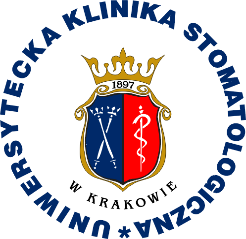 Uniwersytecka Klinika Stomatologicznaw Krakowie31-155 Kraków, ul. Montelupich 4tel. 012 424 54 24                  fax 012 424 54 90